Адрес места БРТСМарка БРТСЦвет БРТСГосударственный регистрационный знакДата размещения уведомленияг.Московский, ул.Солнечная, д.9Мерседес (эвакуатор) БелыйА773РС9909.10.2018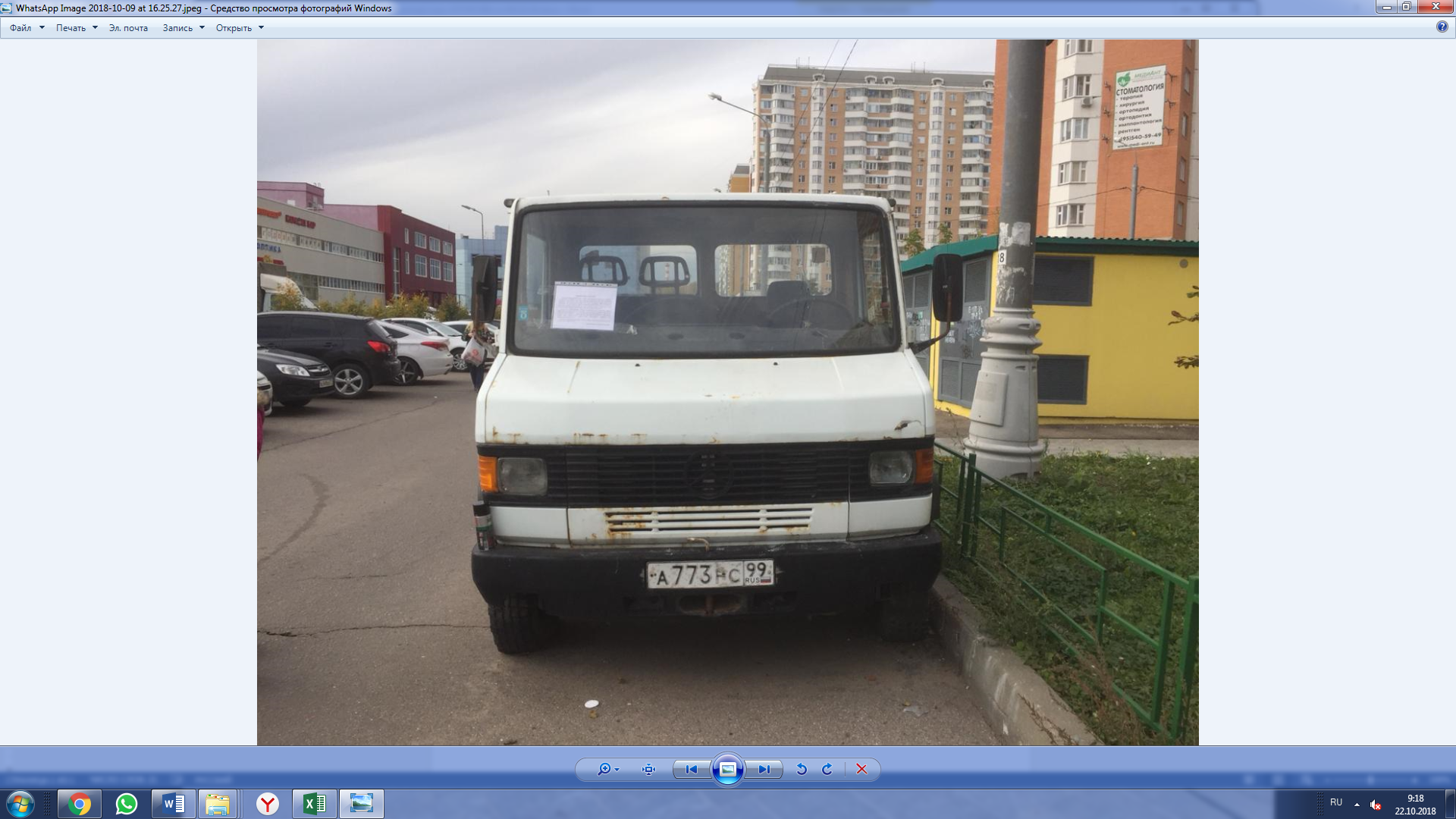 